ПРОТОКОЛ №заседания комиссии по предупреждению и ликвидации ЧС и ПБ администрации МО «Боханский район» Место проведения: актовый зал в здании администрации муниципального образования «Боханский район» (669311, Иркутская обл., Боханский р-н, ул. Ленина, 83, 1-й этаж).Вел заседание:На заседании присутствовали:Приглашенные:Повестка дня:«Об исполнении решения, принятого на заседании КЧС и ПБ МО «Боханский район», п.2 вопрос 3, п. 2. вопрос 4, протокол от 19.04.2017г. №3»По первому вопросу повестки дня выступил: главный специалист ГОЧС и ПБ (Кабанов С.В.).Кабанов С.В. – в своей информации отметил следующее: по 3 вопросу, пункт 2 и по 4 вопросу, пункт 2 на исполнении было у глав сельских поселений по указанным решениям мероприятия были проведены в 3 сельских поселениях (МО «Бохан», «Александровское и «Укыр»), в остальных мероприятия были проведены, но информация о проделанной работе не поступила.Комиссия по предупреждению и ликвидации чрезвычайных ситуаций и обеспечению пожарной безопасности муниципального образования Боханский район решила:По первому вопросу повестки дня:Информацию главного специалиста ГО ЧС и ПБ администрации МО «Боханский район» (Кабанов С.В.) принять к сведению.«О мерах по подготовке к безопасной эксплуатации водных объектов в летний период 2017 года на территории Боханского района»По второму вопросу повестки дня выступили: госинспектор по маломерным судам Осинской группы патрульной службы подразделения ФКУ «Центр ГИМС МЧС России по Иркутской области" (Бекенштейн М.В.) и главы сельских поселений.Бекенштейн М.В. – в своей информации отметил следующее: на территории Боханского района имеется ряд водных объектов, которые активно используются населением и хозяйствующими субъектами в рекреационных, производственных и иных целях, в том числе для рыбной ловли, обеспечения населенных пунктов водой для питья и иных нужд, перевозки грузов и пассажиров водным транспортом.Особый интерес с точки зрения безопасной эксплуатации имеют такие водные объекты, как р. Ангара, р. Ида, а также искусственные сооружения (пруды, озера), имеющиеся на территории муниципальных образований района.На территории района имеется ЗОЛ «Чайка». В летний период 2015-. купание детей осуществлялось в надувных бассейнах, открытый водоем (пруд Солдатский, с. Александровск) для купания последние два года не используется. Купание детей в открытом водоеме в сезоне . также не планируется. Тем не менее, Осинским инспекторским участком ГИМС запланировано проведение занятий с детьми по безопасности на водных объектах, правилам оказания первой помощи пострадавшим.Благодаря совместной работе, специалистов муниципальных образований, сотрудников полиции, работников ГИМС МЧС России и других заинтересованных организаций удалось добиться снижения количества происшествий, в том числе, повлекших гибель людей.В настоящее время перед контрольно-надзорными органами и администрациями муниципальных образований стоит задача по качественному планированию и дальнейшему исполнению намеченных мероприятий, проведению профилактической работы с населением, в том числе с владельцами маломерных судов.Комиссия по предупреждению и ликвидации чрезвычайных ситуаций и обеспечению пожарной безопасности муниципального образования Боханский район решила:По второму вопросу повестки дня:Информацию старшего госинспектора по маломерным судам Осинской группы патрульной службы подразделения ФКУ «Центр ГИМС МЧС России по Иркутской области" (Коркин Н.Г.) и глав сельских поселений принять к сведению.Рекомендовать главам сельских поселений:В срок до 29.05.2017 года разработать и принять НПА (с подробным планом мероприятий, конкретными датами исполнения намеченных мероприятий и назначением ответственных лиц) направленных на обеспечение безопасности жизни людей на водных объектах в летний период 2017 года. Принятые НПА предоставить в Осинский инспекторский участок ФКУ «Центр ГИМС МЧС России по Иркутской области» В традиционно сложившихся местах массового отдыха населения:принять меры по оборудованию традиционно сложившихся мест массового отдыха населения вблизи водных объектов в соответствии с требованиями Постановления правительства Иркутской области №280/59-пп от 8 октября . «Об утверждении правил охраны жизни людей на водных объектах Иркутской области» (с изменениями от 4 августа . и от 23 марта .) и других регламентирующих документов;разместить информацию о правилах поведения и безопасности при купании, в не отведенных местах – аншлаги о запрете купания;организовать работу спасательных постов по оказанию первой помощи при несчастных случаях на воде;в целях предотвращения несчастных случаев обратить особое внимание на бесконтрольное купание детей в отсутствие взрослых.Организовать проведение профилактической работы:среди населения по правилам поведения на водных объектах в летний период, соблюдению элементарных требований безопасности и присмотром за несовершеннолетними детьми. Особое внимание уделить неблагополучным, социально-незащищенным и многодетным семьям.своевременно информировать население через средства массовой информации и другими доступными способами, об ограничении пользования водными объектами, в том числе купания в не отведенных для этого местах;4. Немедленно информировать Осинский инспекторский участок ФКУ «Центр ГИМС МЧС России по Иркутской области», ЕДДС МО «Боханский район» и правоохранительные органы обо всех происшествиях на водных объектах или предпосылках к ним.В срок до 05.06.2017 года информацию о проведенных мероприятиях предоставить в Осинский инспекторский участок ФКУ «Центр ГИМС МЧС России по Иркутской области» «О подведении итогов прохождения отопительного сезона 2016-2017 годов»По третьему вопросу повестки дня выступил: заместитель мэра по ЖКХ администрации МО «Боханский район» (Гагарин С.И.).Гагарин С.И. - в своей информации отметил следующее: по состоянию на 15 сентября 2016 года в муниципальном образовании «Боханский район» было подготовлено к работе в зимний отопительный сезон 2016-2017г.г. 32 источника теплоснабжения, т.е 100 % из всех имеющихся. Тепловые и водопроводные сети также были подготовлены на 100%. Данные мероприятия были проведены за счет средств областного и местного бюджетов.По результатам рассмотрения системы жилищно-коммунального хозяйства в Министерстве жилищной политики, энергетики и транспорта Иркутской области муниципальному образованию «Боханский район» для МО «Бохан» и МО «Буреть» из средств областного бюджета было выделено 6 млн. 654 тыс.рублей на подготовку объектов жизнеобеспечения к зимнему отопительному сезону. Софинансирование данных мероприятий составило 1 млн 146 тыс.рублей, 1 млн.020 тыс.рублей МО «Бохан» и 126 тыс.рублей МО «Буреть».Подготовлена аукционная документация и проведен аукцион, по результатам которого был заключен договор с ООО «ТЭК-Кварц-Восток» на поставку каменного угля на зимний отопительный сезон 2016-2017гг в количестве 2000 тонн. Каменный уголь поставлялся с Черемхово транспортом поставщика по цене 1850,00 рублей за 1 тонну и был доставлен в полном объеме к 1 ноября 2016 года, за который из бюджета муниципального образования «Боханский район» было оплачено 3325475,00 рублей.Проведена проверка знаний персонала твердотопливных котельных и электротехнического персонала электрокотельных в количестве 74 человека.27 октября 2016 года согласно ранее утвержденного графика Ростехнадзором проведена проверка источников теплоснабжения для получения паспорта готовности к зимнему отопительному сезону. Согласно проведенной проверки 01 ноября 2016 года муниципальным образованием «Боханский район» был получен паспорт готовности Боханского района к зимнему отопительному сезону 2016-2017 годов.Комиссия по предупреждению и ликвидации чрезвычайных ситуаций и обеспечению пожарной безопасности муниципального образования Боханский район решила:По третьему вопросу повестки дня:Информацию заместителя мэра по ЖКХ администрации МО «Боханский район» (Гагарин С.И.) принять к сведению.«О готовности детского летнего оздоровительного лагеря "Чайка" к прохождению летней оздоровительной компании 2017 года»По четвертому вопросу повестки дня выступил: методист по охране труда и пожарной безопасности управления образования администрации МО «Боханский район» (Дарханов А.С.)Дарханов А.С. - в своей информации отметил следующее: в период летней оздоровительной компании в с. Александровское, будет работать в течение 3-х сезонов муниципальное бюджетное учреждение «Загородный оздоровительный лагерь «Чайка», с охватом 240 детей категории детей оказавшиеся в трудной жизненной ситуации (80 детей в сезон).I сезон - 19.06.2017 год (18 дней)II сезон - 11.07.2017 год (18 дней)III сезон - 02.08.2017 год (18 дней)Загородный оздоровительный лагерь «Чайка» заключили договор на поставку продуктов питания (стоимость на одного ребёнка в день – 250 руб.).На укрепление материально - технической базы МБУ «Загородный оздоровительный лагерь «Чайка» (проведение капитального ремонта жилого корпуса) из областного бюджета местному бюджету, выделена сумма в размере 1 274 649 рублей. Объём бюджетных вложений софинансирование муниципального образования «Боханский район» составляет 141 627 рублей.В рамках подготовки к летней оздоровительной компании обеспечено своевременное заключение договоров страхования детей от несчастного случая и укуса клеща. К концу мая месяца будет проведена окарицидная, дератизационная обработка территории.В целях профилактики детского травматизма, до начала летней оздоровительной компании в ЗОЛ «Чайка», проводится инвентаризация и проверка спортивного сооружения и спортивного инвентаря (качели, турники, спортивные ворота и т.д.), предусмотрен план мероприятий, направленный на повышение антитеррористической защищённости.24.04.2017 года персонал ЗОЛ «Чайка» прошёл гигиеническое обучение на базе ФБУЗ «Центр гигиены и эпидемиологии Осинского района».Для обеспечения необходимыми медикаментами для ЗОЛ «Чайка» аптека № 43 укомплектовывает нужное количество медицинских аптечек.В целях полноценного и рационального питания детей разработано «Единое районное меню». На сегодняшний день ФБУЗ «Центр гигиены и эпидемиологии Осинского района» проводит экспертное заключение.Комиссия по предупреждению и ликвидации чрезвычайных ситуаций и обеспечению пожарной безопасности муниципального образования Боханский район решила:По четвертому вопросу повестки дня:Информацию методиста по охране труда и пожарной безопасности управления образования администрации МО «Боханский район» (Дарханов А.С.) принять к сведению.«О деятельности общеобразовательных учреждений по работе с несовершеннолетними по вопросам безопасности в летний и каникулярный период 2017 года»По пятому вопросу повестки дня выступил: методист по охране труда и пожарной безопасности управления образования администрации МО «Боханский район» (Дарханов А.С.)Дарханов А.С. - в своей информации отметил следующее: Формирование культуры безопасности - важнейшая задача образования. Опыт жизнедеятельности человека показал, что всякая деятельность человека, полезная для его существования, одновременно может быть источником опасностей, негативных воздействий, приводить к травматизму, заболеваниям, а порой смерти. Вред человеку может наносить любая, деятельность: трудовая, учебно-трудовая, а также отдых и развлечения.В то же время любая деятельность может быть защищена, уменьшен риск деструктивных воздействий и опасных последствий. Поэтому безопасность - объективная потребность любой жизнедеятельности. Эти положения составляют основу теории и методики решения общей проблемы - обеспечения безопасности жизнедеятельности человека во всех видах его деятельности.Главной задачей всех сотрудников школ и детских садов является сохранение жизни и здоровья учащихся и воспитанников и поэтому работа по обеспечению безопасности детей является главной и приоритетной в деятельности администрации школы и детского сада и всего педагогического коллектива.Образовательными учреждениями муниципального образования «Боханский район» проводится ряд мероприятий по соблюдению мер безопасности в летний каникулярный период в частности:Проводятся беседы с родителями о том, что родителям остается быть чрезмерно внимательными, поскольку в местах отдыха могут таиться всякого рода опасности….Комиссия по предупреждению и ликвидации чрезвычайных ситуаций и обеспечению пожарной безопасности муниципального образования Боханский район решила:По пятому вопросу повестки дня:Информацию методиста по охране труда и пожарной безопасности управления образования администрации МО «Боханский район» (Дарханов А.С.) к сведению не принимать. Дополнительно заслушать на очередном заседании КЧС и ПБ.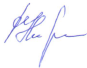 УТВЕРЖДАЮУТВЕРЖДАЮУТВЕРЖДАЮУТВЕРЖДАЮУТВЕРЖДАЮУТВЕРЖДАЮУТВЕРЖДАЮПервый заместитель мэра,Первый заместитель мэра,Первый заместитель мэра,Первый заместитель мэра,Первый заместитель мэра,Первый заместитель мэра,Первый заместитель мэра,председатель комиссии по предупреждению и ликвидации чрезвычайных ситуаций и обеспечению пожарной безопасности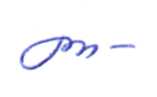 председатель комиссии по предупреждению и ликвидации чрезвычайных ситуаций и обеспечению пожарной безопасностипредседатель комиссии по предупреждению и ликвидации чрезвычайных ситуаций и обеспечению пожарной безопасностипредседатель комиссии по предупреждению и ликвидации чрезвычайных ситуаций и обеспечению пожарной безопасностипредседатель комиссии по предупреждению и ликвидации чрезвычайных ситуаций и обеспечению пожарной безопасностипредседатель комиссии по предупреждению и ликвидации чрезвычайных ситуаций и обеспечению пожарной безопасностипредседатель комиссии по предупреждению и ликвидации чрезвычайных ситуаций и обеспечению пожарной безопасностиС.М. УбугуноваС.М. Убугунова«18»маямая2017года17 мая 2017 годаВремя: 12:00п. Бохан- Убугунова Софья Михайловна – первый заместитель мэра, председатель комиссии по предупреждению и ликвидации чрезвычайных ситуаций и обеспечению пожарной безопасности администрации муниципального образования «Боханский район».Председатель комиссии:Председатель комиссии:Убугунова Софья МихайловнаПервый заместитель мэра администрации муниципального образования «Боханский районЗаместители председателя комиссии:Заместители председателя комиссии:Гагарин Сергей ИвановичЗаместитель мэра по ЖКХ и КСХалматов Андрей ГеннадьевичНачальник ПСЧ-44 (По охране п. Бохан)Секретарь комиссии:Секретарь комиссии:Кабанов Степан ВладимировичГлавный специалист ГО ЧС и ПБ администрации муниципального образования «Боханский район»Члены комиссии:Члены комиссии:Пушкарева Татьяна СергеевнаГлава администрации МО «Казачье»Петрова Наталья БорисовнаГлава администрации МО «Каменка»Иванов Максим Петрович Глава администрации МО «Новая Ида»Баглаева Елена АлександровнаГлава администрации МО «Укыр»Улаханова Анна ИннокентьевнаГлава администрации МО «Хохорск»Александров Александр ГеннадьевичНачальник отдела сельского хозяйстваМячина Галина ВасильевнаНачальник отдела по УМИ администрации МО «Боханский район»Климентьева Валентина МихайловнаИ.о. начальника отдела культуры администрации МО «Боханский район»Бекенштейн Максим ВикторовичГосинспектор по маломерным судам Осинской группы патрульной службы подразделения ФКУ «Центр ГИМС МЧС России по Иркутской области"Открытие заседания КЧС и ПБОткрытие заседания КЧС и ПБ12:00-12:05(5 мин.)Оглашение повестки дня, вступительное слово, председателя КЧС и ПБ администрации МО «Боханский район»Убугунова Софья Михайловна«Об исполнении решения, принятого на заседании КЧС и ПБ МО «Боханский район», п.2 вопрос 3, п. 2. вопрос 4, протокол от 19.04.2017г. №3».«Об исполнении решения, принятого на заседании КЧС и ПБ МО «Боханский район», п.2 вопрос 3, п. 2. вопрос 4, протокол от 19.04.2017г. №3».Докладчик:12:05-12:15(10 мин.)Главный специалист ГО ЧС и ПБ администрации МО «Боханский район»Кабанов Степан Владимирович«О мерах по подготовке к безопасной эксплуатации водных объектов в летний период 2017 года на территории Боханского района».«О мерах по подготовке к безопасной эксплуатации водных объектов в летний период 2017 года на территории Боханского района».Докладчик:12:15-12:25(10 мин.)Старший госинспектор по маломерным судам Осинской группы патрульной службы подразделения ФКУ «Центр ГИМС МЧС России по Иркутской области"Коркин Николай ГеннадьевичСодокладчики:12:25-12:30(5 мин.)Главы сельских поселений«О подведении итогов прохождения отопительного сезона 2016-2017 годов»«О подведении итогов прохождения отопительного сезона 2016-2017 годов»Докладчик:12:30-12:40(10 мин.)Начальник ОКС администрации МО «Боханский район»Иванов Виталий Васильевич«О готовности детского летнего оздоровительного лагеря "Чайка" к прохождению летней оздоровительной компании 2017 года»«О готовности детского летнего оздоровительного лагеря "Чайка" к прохождению летней оздоровительной компании 2017 года»Докладчик:12:40-12:50(10 мин.)Методист по охране труда и пожарной безопасности управления образования администрации МО «Боханский район»Дарханов Александр Сергеевич«О деятельности общеобразовательных учреждений по работе с несовершеннолетними по вопросам безопасности в летний и каникулярный период 2017 года»«О деятельности общеобразовательных учреждений по работе с несовершеннолетними по вопросам безопасности в летний и каникулярный период 2017 года»Докладчик:12:50-13:00(10 мин.)Методист по охране труда и пожарной безопасности управления образования администрации МО «Боханский район»Дарханов Александр СергеевичЗакрытие заседания КЧС и ПБЗакрытие заседания КЧС и ПБ13:00-13:05(5 мин.)Оглашение решения КЧС и ПБ, заключительное слово, председателя КЧС и ПБ администрации МО «Боханский район»Убугунова Софья МихайловнаГлавный специалист ГО ЧС и ПБ, секретарь комиссииС.В. Кабанов